;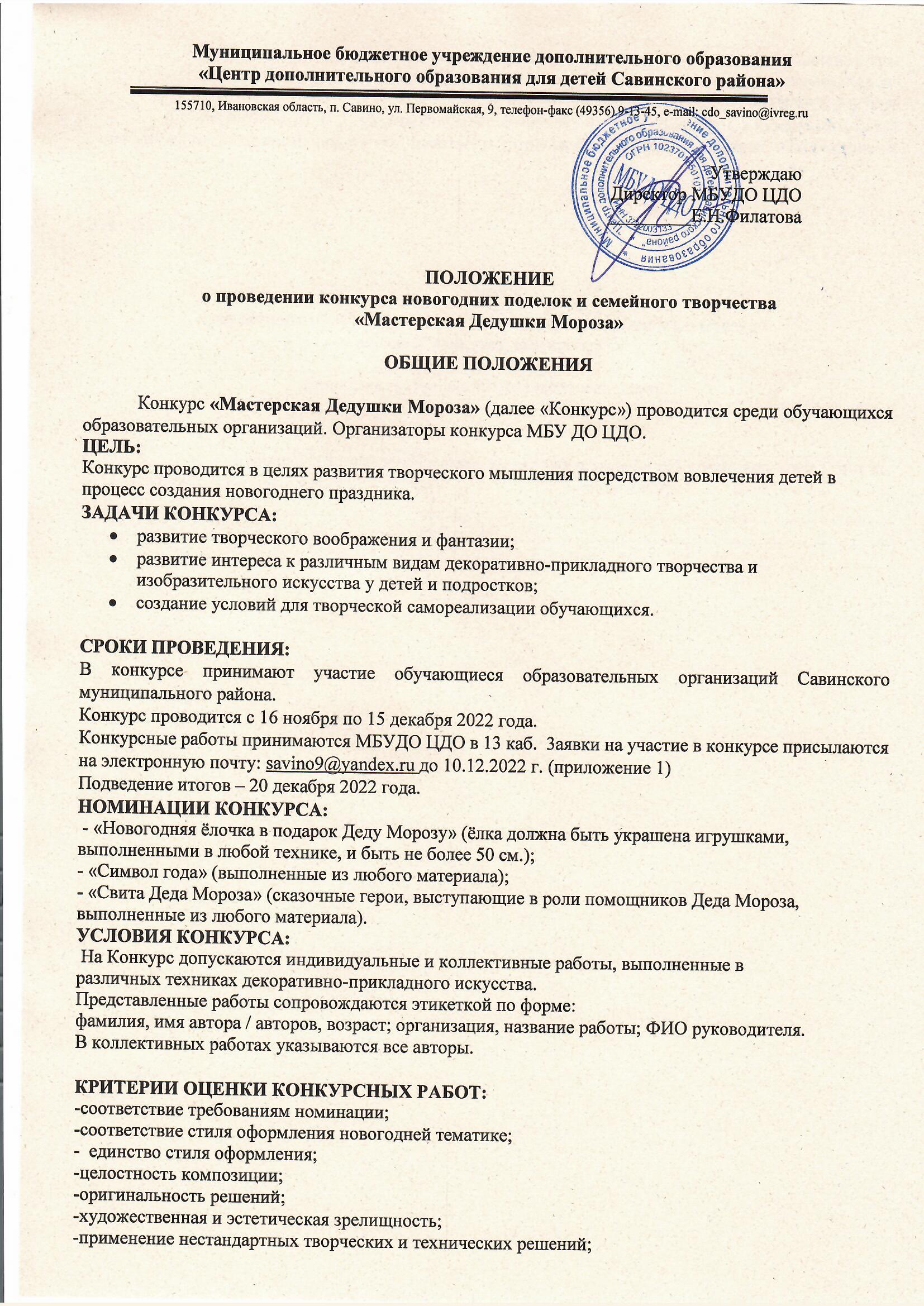 -использование   современных технологий   светового оформления.НАГРАЖДЕНИЕ ПОБЕДИТЕЛЕЙ КОНКУРСА:По итогам оценки конкурсных работ будут определены победители (I, II, III место в каждой номинации). Победители Конкурса награждаются грамотами Центра дополнительного образования.Приложение 1ЗАЯВКАна участие в конкурсе новогодних поделок и семейного творчества«Мастерская Дедушки Мороза»____________________________________________________________________________ (наименование образовательной организации)№ п/пФамилия, имя участника Образовательная организацияноминацияНазвание работыРуководитель (фамилия, имя, отчество) 